Ispunjeni obrazac i propisanu dokumentaciju dostaviti osobno ili poslati poštom preporučeno Regionalnom uredu Agencije za plaćanja.	Obvezna dokumentacija uz prijavu: Račun ilii otkupni blok  iz kojeg je razvidna količina prodanog i isporučenog ekstra djevičanskog i djevičanskog maslinovog ulja u godini za koju se podnosi zahtjev, Potvrdu, izdanu od strane objekta koji obavlja preradu masline, o razvrstavanju u ekstra djevičansko i djevičansko maslinovo ulje, u skladu s odredbama Pravilnika o  uljima od ploda i komine maslina.  datum ispunjavanja obrasca			                    potpis nositelja poljoprivrednog gospodarstva                                                                                               _______________________________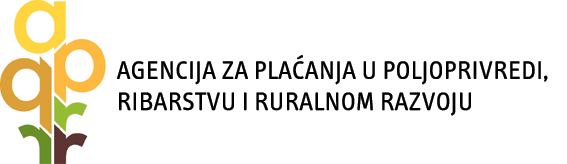 LIST E  Prijava količina prodanog ekstra djevičanskog i djevičanskog maslinovog ulja za ____. godinuMIBPGNAZIV POLJOPRIVREDNOG GOSPODARSTVANAZIV POLJOPRIVREDNOG GOSPODARSTVANAZIV POLJOPRIVREDNOG GOSPODARSTVANAZIV POLJOPRIVREDNOG GOSPODARSTVANAZIV POLJOPRIVREDNOG GOSPODARSTVANAZIV POLJOPRIVREDNOG GOSPODARSTVANAZIV POLJOPRIVREDNOG GOSPODARSTVANAZIV POLJOPRIVREDNOG GOSPODARSTVARedni brojNaziv Količina prodanog ekstra djevičanskog i djevičanskog maslinovog ulja(l)123ekstra djevičansko maslinovo uljedjevičansko maslinovo ulje